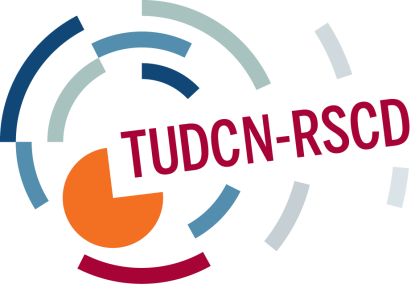 RÉSEAU SYNDICAL DE COOPÉRATION AU DÉVELOPPEMENTCALENDRIER DES ACTIVITÉS 2015 Mars, Brussels (à confirmer)Réunion du Groupe de travail sur les politiques de développement de l’UE2-4 mars, ville de PanamaRéunion du réseau régional de coopération au développement pour l’Amérique Latine (focus sur le plaidoyer)19-20 mars, BruxellesSéminaire thématique: cadres de référence de l’OCA (évaluation de la capacité organisationnelle)27-29 avril, FlorenceRéunion Générale du RSCDMaiSéminaire thématique sur la gouvernance globale et sur le financement du développementJuinRéunion du Groupe de travail sur les partenariats syndicauxSeptembreRéunion Ouverte de Coordination Octobre, Paris2ème Forum syndicats – OCDE/CADOctobre, Buenos AiresRéunion du réseau régional de coopération au développement pour l’Amérique Latine (focus sur les partenariats)Novembre, DakarRéunion du réseau régional de coopération au développement pour l’Afrique (focus sur les partenariats et le plaidoyer)Décembre (à confirmer)Réunion du réseau régional de coopération au développement pour l’Asie (focus sur les partenariats)